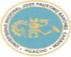 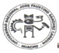 SYLLABUS PARA CLASES VIRTUALES EN LA UNJFSCFACULTAD DE BROMATOLOGIA Y NUTRICIÒN
ESCUELA PROFESIONAL DE BROMATOLOGIA Y NUTRICIÒNMODALIDAD NO PRESENCIALSÌLABO POR COMPETENCIASCURSO:BIOLOGIA CELULAR Y MOLECULARI. DATOS GENERALESII. SUMILLAAsignatura de naturaleza teórico práctico, está orientada a proporcionar un conjunto de conocimientos que permitan al estudiante, conocer en detalle la morfología y fisiología de la célula eucariota y sus organelas; así como los fundamentos moleculares de la organización y funcionamiento de los seres vivos.Considera los mecanismos de trasmisión hereditaria, la estructura química, los principios de regulación genética y su ulterior aplicación en la alimentación y nutrición. III. CAPACIDADES AL FINALIZAR EL CURSO IV. INDICADORES DE CAPACIDADES AL FINALIZAR EL CURSOV. DESARROLLO DE LAS UNIDADES DIDACTICASV. DESARROLLO DE LAS UNIDADES DIDACTICASV. DESARROLLO DE LAS UNIDADES DIDACTICAS V. DESARROLLO DE LAS UNIDADES DIDACTICAS VI. MATERIALES EDUCATIVOS Y OTROS RECURSOS DIDÁCTICOSSe utilizarán todos los materiales y recursos requeridos de acuerdo a la naturaleza de las ternas programados. Básicamente serán:1. MEDIOS Y PLATAFORMAS	2. MEDIOS INFORMÁTICOS:VIRTUALES	• ComputadoraCasos prácticos	• TabletPizarra interactiva	• CelularesGodgle Meet	• Internet.Repositorios de datosVII. EVALUACIÓN:La Evaluación es inherente al proceso de enseñanza aprendizaje y será continua y permanente. Los criterios de evaluación son de conocimiento. de desempeño y de productoEvidencias de Conocimiento.La Evaluación será a través de pruebas escritas y orales para el análisis y autoevaluación. En cuanto al primer caso. medir la competencia a nivel interpretativo. argumentativo y propositivo, para ello debemos ver corno identifica (describe, ejemplifica, relaciona, reconoce, explica. etc.). y la forma en que argumenta (plantea una afirmación, describe las refutaciones en contra de dicha afinación, expone sus argumentos contra las refutaciones y llega a conclusiones) y la forma en que propone a través de establecer estrategias. valoraciones. generalizaciones, formulación de hipótesis. respuesta a situaciones, etc.En cuanto a la autoevaluación permite que el estudiante reconozca sus debilidades y fortalezas para corregir o mejorar.Las evaluaciones de este nivel serán de respuestas simples y otras con preguntas abiertas para su argumentación.Evidencia de Desempeño.Esta evidencia pone en acción recursos cognitivos. recursos procedimentales y recursos afectivos; todo ello en una integración que evidencia un saber hacer reflexivo; en tanto, se puede verbalizar lo que se hace, fundamentar teóricamente la práctica y evidenciar un pensamiento estratégico, dado en la observación en tomo a cómo se actúa en situaciones impredecibles.La evaluación de desempeño se evalúa ponderando como el estudiante se hace investigador aplicando los procedimientos y técnicas en el desarrollo de las clases a través de su asistencia y participación asertiva.Evidencia de Producto.Están implicadas en las finalidades de la competencia, por tanto, no es simplemente la entrega del producto. sino que tiene que ver con el campo de acción y los requerimientos del Contexto de aplicación.La evaluación de producto de evidencia en la entrega oportuna de sus trabajos parciales y el trabajo final.Además, se tendrá en cuenta la asistencia corno componente del desempeño, el 30% de inasistencia inhabilita el derecho a la evaluación.Siendo el promedio final (PF), el promedio simple de los promedios ponderados de cada módulo (PM1, PM2, PM3. PM4)PM1 + PM2 + PM3 + PM4PF = ------------------------------------4TRABAJOS MONOGRÁFICOS:La Profesora repartirá, oportunamente, los trabajos monográficos; y fijará las fechas de exposición.VIII. BIBLIOGRAFIA8.1. Fuentes DocumentalesDiscovery Channel. (8 de Marzo de 2018). Todo sobre los Genes. Obtenido de Youtube: https://www.youtube.com/watch?v=FEV11z20jNsNational Geographic. (1 de Octubre de 2013). Misterios del ADN, La Búsqueda de Adán. Obtenido de Youtube: https://www.youtube.com/watch?v=ouqqCG_ZYos8.2. Fuentes BibliográficasAlberts, B. et al. 2011.” INTRODUCCIÓN A LA BIOLOGÍA CELULAR”. 3ª ed. Editorial Médica Panamericana SA. 900pBecker. W, Klein Smith I, Hardin J. 2007.” EL MUNDO DE LA CÉLULA”. 6ª ed. Editorial Pearson Prentice. Hail.Berkaloff, A.; I. Bouguet y Favard. 1996. “Biología y Fisiología Celular”. Omega. Barcelona – España..	Cooper, G. 2010. “LA CÉLULA” . 5ª ed. Marban Libros S. LDe Robertis, EDP & EMP de Robertis. “Fundamentos de Biología celular y Molecular”. Edit. Ateneo. Bs. Aires.Junqueira, L. y J. Carneiro. … Biología Celular. Edit. De Ganabra, S.A. Río de Janeiro – Brasil.Karp, Gerald. 1996.” Biología Celular y Molecular”. Edit. Mc Graw – Hill Interamericana. D. F. México.Lodish, Harvey; A. Berk; P. Matsudaira; Ch. Kaiser; M. Krieger; M.S. Scott; S.L. Zipursky; J. Darnell. 2016.” BIOLOGIA CELULAR Y MOLECULAR”. Editorial Médica Panamericana.Sheeler. “Biología Celular. Estructura Bioquímica y Función”. Edit . Limusa- México8.3. Fuentes HemerográficasComplejo Hospitalario Universitario de Albacete. (23 de Mayo de 2020). Revistas con acceso electrònico IP. Obtenido de Revistas Electrònicas: https://www.chospab.es/biblioteca/revistas/revistasMateria.php?m=78.4. Fuentes ElectrónicasAVB. (23 de Mayo de 2020). Lìpidos. Obtenido de Aula Virtual de Biologìa: https://www.um.es/molecula/lipi.htmBionova. (23 de Mayo de 2020). Biologìa: Tema 1 a 21. Obtenido de Bionova: https://www.bionova.org.es/biocast/documentos/tema01.pdfCruz Bustillo, D. (21 de Mayo de 2020). Conferencia: Regulaciòn de la expresiòn gènica en eucariontes. Obtenido de fbip.uh.cu: http://fbio.uh.cu/sites/genmol/confs/conf7/index_euc.htmEncina. (23 de Mayo de 2020). Citosol: Reacciones metabòlicas. Obtenido de encina.pntic.mec.es: http://encina.pntic.mec.es/~esarment/web%20maluque/imagenes/Bio%202%20UD%2015%20Reacciones%20metabolicas.pdfOchoa, K. (20 de Noviembre de 2015). Meiosis. Obtenido de medium.com: https://medium.com/@karla8a_m/-fe40f3d98399The University Arizona. Trducciòn: Univ. de Formosa. (26 de Octubre de 2002). El Proyecto Biològico: Guìa sobre el ciclo celular y mitosis. Obtenido de The Biology Project: http://www.biologia.arizona.edu/cell/tutor/mitosis/cells2.htmlUCM. (23 de Mayo de 2020). Còdigo genètico: caracterìsticas y desciframiento. Obtenido de ucm.es: https://www.ucm.es/data/cont/media/www/pag-56185/08-C%C3%B3digo%20Gen%C3%A9tico-caracter%C3%ADsticas%20y%20desciframiento.pdfHuacho, julio del 2020Unoversidad Nacional“·Josè Faustino Sànchez Carriòn”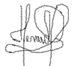 ------------------------------------------------Blga. Mg. Hermila B. Díaz PillascaLínea de CanoraBàsicaSemestre Académico2020 - ICódigo del CursoCréditos4Horas SemanalesHrs. Totales:     05         Teóricas:   03      Practicas: 02CicloISecciónUnicaApellidos y Nombres del Docente  Díaz Pillasca, Hermila BelbaCorreo Institucional  hdiaz@unjfsc.edu.peN° De Celular  963825026UNIDADESCAPACIDAD DE LA UNIDAD DIDÀCTICANOMBRE DE LA UNIDAD DIDÀCTICASEMANASUNIDADIEn el ámbito globalizado los alumnos necesitan desarrollar su pensamiento lógico en cuanto al origen de la vida, analiza, comparativamente, cómo la célula contiene agua donde tienen lugar las reacciones químicas de los compuestos de carbono (macromoléculas), las que permiten a las células y organismos crecer, reproducirse y realizar todas aquellas otras funciones que son características de la vida.INTRODUCCIÓN A LA CÉLULA1-4UNIDADIIDebido a su interior hidrofílico de la bicapa lipídica de la membrana que impide el paso a la mayoría de las moléculas polares, el alumno selecciona experimentos para demostrar cómo los puentes de membrana median el tráfico de moléculas, hacia un lado y otro de las bicapas lipídicas.ORGANIZACIÓN INTERNA DE LA CÉLULA5-8UNIDADIIICon el avance de la biología celular y molecular, el alumno estructura la vía que conduce desde el ADN hasta las proteínas y su regulación.MECANISMOS GENÉTICOS BÁSICOS9-12UNIDADIVAnte la pluricelularidad en animales, el alumno reconoce la necesidad de señalización entre células, mediada fundamentalmente por moléculas señal extracelularesCÉLULAS EN SU CONTEXTO SOCIAL13-16Nº INDICADORES DE CAPACIDAD AL FINALIZAR EL CURSO1Comprende la evolución y trascendencia de la Biología Celular y Molecular.2Comprende la importancia de las células como la unidad básica de la vida; y del código genético en la replicación de los seres vivos y su diversidad3Conoce las reacciones físicas y químicas que se pueden dar en las células, y en el reconocimiento de glúcidos y lípidos.4Describe las características químicas de las proteínas y su importancia funcional en el organismo5Explica la importancia de la estructura y fisiología de la membrana celular y citoesqueleto.6Comprende la importancia de los compartimientos intracelulares, las proteínas que lo forman y las funciones de los organelos.7Describe las fases del ciclo celular y su importancia en la división multiplicativa y reduccional; y, explica la importancia de la muerte celular programada como mecanismo de desarrollo y protección del organismo.8Explica la importancia de la conversión energética para los seres vivos; y, la diferencia entre actividad mitocondrial y fotosintética9Reconoce la estructura y función del ADN, cromosomas y genoma.10Describe los procesos de replicación, reparación y recombinación del ADN.11Comprende el proceso e importancia de la transcripción del ADN para la síntesis de proteínas.12Describe la influencia ambiental sobre el control de la expresión génica.13Explica los diversos tipos de uniones y adhesiones celulares; así como de la matriz extracelular14Analiza las causas y consecuencias de las enfermedades definidas como cáncer.15Especifica los principales procesos que se dan en la reproducción sexual.16Comprende la importancia de las células madre en la renovación de tejidos, diferenciando a los tejidos especializados.UNIDAD DIDACTICA I: INTRODUCCION A LA CELULACAPACIDAD DE LA UNIDAD DIDACTICA I: En el ámbito globalizado los alumnos necesitan desarrollar su pensamiento lógico en cuanto al origen de la vida, analiza, comparativamente, cómo la célula contiene agua donde tienen lugar las reacciones químicas de los compuestos de carbono (macromoléculas), las que permiten a las células y organismos crecer, reproducirse y realizar todas aquellas otras funciones que son características de la vida.CAPACIDAD DE LA UNIDAD DIDACTICA I: En el ámbito globalizado los alumnos necesitan desarrollar su pensamiento lógico en cuanto al origen de la vida, analiza, comparativamente, cómo la célula contiene agua donde tienen lugar las reacciones químicas de los compuestos de carbono (macromoléculas), las que permiten a las células y organismos crecer, reproducirse y realizar todas aquellas otras funciones que son características de la vida.CAPACIDAD DE LA UNIDAD DIDACTICA I: En el ámbito globalizado los alumnos necesitan desarrollar su pensamiento lógico en cuanto al origen de la vida, analiza, comparativamente, cómo la célula contiene agua donde tienen lugar las reacciones químicas de los compuestos de carbono (macromoléculas), las que permiten a las células y organismos crecer, reproducirse y realizar todas aquellas otras funciones que son características de la vida.CAPACIDAD DE LA UNIDAD DIDACTICA I: En el ámbito globalizado los alumnos necesitan desarrollar su pensamiento lógico en cuanto al origen de la vida, analiza, comparativamente, cómo la célula contiene agua donde tienen lugar las reacciones químicas de los compuestos de carbono (macromoléculas), las que permiten a las células y organismos crecer, reproducirse y realizar todas aquellas otras funciones que son características de la vida.CAPACIDAD DE LA UNIDAD DIDACTICA I: En el ámbito globalizado los alumnos necesitan desarrollar su pensamiento lógico en cuanto al origen de la vida, analiza, comparativamente, cómo la célula contiene agua donde tienen lugar las reacciones químicas de los compuestos de carbono (macromoléculas), las que permiten a las células y organismos crecer, reproducirse y realizar todas aquellas otras funciones que son características de la vida.CAPACIDAD DE LA UNIDAD DIDACTICA I: En el ámbito globalizado los alumnos necesitan desarrollar su pensamiento lógico en cuanto al origen de la vida, analiza, comparativamente, cómo la célula contiene agua donde tienen lugar las reacciones químicas de los compuestos de carbono (macromoléculas), las que permiten a las células y organismos crecer, reproducirse y realizar todas aquellas otras funciones que son características de la vida.UNIDAD DIDACTICA I: INTRODUCCION A LA CELULASEMANACONTENIDOSCONTENIDOSCONTENIDOSESTRATEGIA DE LA ENSEÑANZA VIRTUALINDICADORES DE LOGRO DE LA CAPACIDADUNIDAD DIDACTICA I: INTRODUCCION A LA CELULASEMANACONCEPTUALPROCEDIMENTALACTITUDINALESTRATEGIA DE LA ENSEÑANZA VIRTUALINDICADORES DE LOGRO DE LA CAPACIDADUNIDAD DIDACTICA I: INTRODUCCION A LA CELULA1Introducción a la asignaturaAnaliza con juicio crítico la información recibida.Aprende a usar el microscopio.Valora la importancia de los conceptos aprendidos; y, la utilidad del microscopio.Expositiva (Documental): Docente/alumno; uso del Google meet. PrácticaComprende la evolución y trascendencia de la Biología Celular y Molecular.UNIDAD DIDACTICA I: INTRODUCCION A LA CELULA2Células y genoma: visión generalAdquiere una visión global de la célula y genoma.Aprende a colorear células y ácidos nucleicos; y observa los resultados en videos.Participa activamente con sus ideas, para simplificar el aprendizaje de células y genoma.Muestra interés para aprender las técnicas de coloración.Debate dirigido (Discusiones): meet Google. Práctica teledirigida.Comprende la importancia de las células como la unidad básica de la vida; y, del código genético en la replicación de los seres vivos y su diversidadUNIDAD DIDACTICA I: INTRODUCCION A LA CELULA3Química celular: Biomoléculas energéticas.Explica las diferencias entre glúcidos y lípidos.Utiliza métodos químicos cualitativos para Identificar biomoléculas energéticas.Promueve la participación oral y manual en la identificación de glúcidos y lípidos.Muestra interés en realizar la práctica programada.Lecturas: uso de repositorios digitales.Uso de meet Google. Videos y práctica.Conoce las reacciones físicas y químicas que se pueden dar en las células, y en el reconocimiento de glúcidos y lípidos.UNIDAD DIDACTICA I: INTRODUCCION A LA CELULA4Química celular: Biomoléculas estructurales y biocatalizadorasEXAMEN: I UNIDADComprende la importancia de proteínas y enzimas.Utiliza métodos cualitativos para reconocer proteínasMuestra respeto ante la opinión y participación de sus compañeros en teoría y práctica.Uso de meet Google para: exposición, lluvia de ideas (Saberes previos) y práctica teledirigida.Describe las características químicas de las proteínas y su importancia funcional en el organismoUNIDAD DIDACTICA I: INTRODUCCION A LA CELULAEVALUACION DE LA UNIDAD DIDACTICAEVALUACION DE LA UNIDAD DIDACTICAEVALUACION DE LA UNIDAD DIDACTICAEVALUACION DE LA UNIDAD DIDACTICAEVALUACION DE LA UNIDAD DIDACTICAEVALUACION DE LA UNIDAD DIDACTICAUNIDAD DIDACTICA I: INTRODUCCION A LA CELULAEVIDENCIA DE CONOCIMIENTOSEVIDENCIA DE CONOCIMIENTOSEVIDENCIA DE PRODUCTOEVIDENCIA DE PRODUCTOEVIDENCIA DE DESEMPEÑOEVIDENCIA DE DESEMPEÑOUNIDAD DIDACTICA I: INTRODUCCION A LA CELULAParticipación en video conferencias.Evaluación escritaParticipación en video conferencias.Evaluación escritaTrabajos individuales y/o grupalesSoluciones a ejercicios propuestosTrabajos individuales y/o grupalesSoluciones a ejercicios propuestosComportamiento en clase y chatComportamiento en clase y chatUNIDAD DIDACTICA II: ORGANIZACIÓN INTERNA DE LA CELULACAPACIDAD DE LA UNIDAD DIDACTICA II: Debido a su interior hidrofílico de la dicapa lipídica de la membrana que impide el paso a la mayoría de las moléculas polares, el alumno selecciona experimentos para demostrar cómo los puentes de membrana median el tráfico de moléculas, hacia un lado y otro de las dicapas lipídicasCAPACIDAD DE LA UNIDAD DIDACTICA II: Debido a su interior hidrofílico de la dicapa lipídica de la membrana que impide el paso a la mayoría de las moléculas polares, el alumno selecciona experimentos para demostrar cómo los puentes de membrana median el tráfico de moléculas, hacia un lado y otro de las dicapas lipídicasCAPACIDAD DE LA UNIDAD DIDACTICA II: Debido a su interior hidrofílico de la dicapa lipídica de la membrana que impide el paso a la mayoría de las moléculas polares, el alumno selecciona experimentos para demostrar cómo los puentes de membrana median el tráfico de moléculas, hacia un lado y otro de las dicapas lipídicasCAPACIDAD DE LA UNIDAD DIDACTICA II: Debido a su interior hidrofílico de la dicapa lipídica de la membrana que impide el paso a la mayoría de las moléculas polares, el alumno selecciona experimentos para demostrar cómo los puentes de membrana median el tráfico de moléculas, hacia un lado y otro de las dicapas lipídicasCAPACIDAD DE LA UNIDAD DIDACTICA II: Debido a su interior hidrofílico de la dicapa lipídica de la membrana que impide el paso a la mayoría de las moléculas polares, el alumno selecciona experimentos para demostrar cómo los puentes de membrana median el tráfico de moléculas, hacia un lado y otro de las dicapas lipídicasCAPACIDAD DE LA UNIDAD DIDACTICA II: Debido a su interior hidrofílico de la dicapa lipídica de la membrana que impide el paso a la mayoría de las moléculas polares, el alumno selecciona experimentos para demostrar cómo los puentes de membrana median el tráfico de moléculas, hacia un lado y otro de las dicapas lipídicasCAPACIDAD DE LA UNIDAD DIDACTICA II: Debido a su interior hidrofílico de la dicapa lipídica de la membrana que impide el paso a la mayoría de las moléculas polares, el alumno selecciona experimentos para demostrar cómo los puentes de membrana median el tráfico de moléculas, hacia un lado y otro de las dicapas lipídicasCAPACIDAD DE LA UNIDAD DIDACTICA II: Debido a su interior hidrofílico de la dicapa lipídica de la membrana que impide el paso a la mayoría de las moléculas polares, el alumno selecciona experimentos para demostrar cómo los puentes de membrana median el tráfico de moléculas, hacia un lado y otro de las dicapas lipídicasUNIDAD DIDACTICA II: ORGANIZACIÓN INTERNA DE LA CELULASEMANACONTENIDOSCONTENIDOSCONTENIDOSCONTENIDOSESTRATEGIA DE LA ENSEÑANZA VIRTUALESTRATEGIA DE LA ENSEÑANZA VIRTUALINDICADORES DE LOGRO DE LA CAPACIDADUNIDAD DIDACTICA II: ORGANIZACIÓN INTERNA DE LA CELULASEMANACONCEPTUALPROCEDIMENTALPROCEDIMENTALACTITUDINALESTRATEGIA DE LA ENSEÑANZA VIRTUALESTRATEGIA DE LA ENSEÑANZA VIRTUALINDICADORES DE LOGRO DE LA CAPACIDADUNIDAD DIDACTICA II: ORGANIZACIÓN INTERNA DE LA CELULA1Estructura de   la membrana celular y su fisiología. Citoesqueleto.Comprende la estructura y fisiología de la membrana celular y citoesqueleto.Emplea medios hipo, iso e hipertónicos para identificar la membrana celular y su permeabilidad.Comprende la estructura y fisiología de la membrana celular y citoesqueleto.Emplea medios hipo, iso e hipertónicos para identificar la membrana celular y su permeabilidad.Promueve el aprendizaje cooperativo de la membrana celular y citoesqueleto.Expositiva (Docente/alumno): uso del Google meet. Práctica teledirigidaExpositiva (Docente/alumno): uso del Google meet. Práctica teledirigidaExplica la importancia de la estructura y fisiología de la membrana celular y citoesqueleto.UNIDAD DIDACTICA II: ORGANIZACIÓN INTERNA DE LA CELULA2Compartimientos intracelulares y composición química.Observa videos y microfotografías sobre organelas celulares.Utiliza reactivos químicos para demostrar la presencia de peroxidasas.Observa videos y microfotografías sobre organelas celulares.Utiliza reactivos químicos para demostrar la presencia de peroxidasas.Asume responsabilidad durante la observación de las organelas y demostración de la acción de los Peroxisomas.Debate dirigido (Discusiones): meet Google. Práctica teledirigida.Debate dirigido (Discusiones): meet Google. Práctica teledirigida.Comprende la importancia de los compartimientos intracelulares, las proteínas que lo forman y las funciones de los organelos.UNIDAD DIDACTICA II: ORGANIZACIÓN INTERNA DE LA CELULA3Ciclo celular. Apoptosis- Visualiza e interpreta videos sobre la teoría de ciclo celular y apoptosis; y de la práctica para observar mitosis y meiosis.- Visualiza e interpreta videos sobre la teoría de ciclo celular y apoptosis; y de la práctica para observar mitosis y meiosis.Muestra respeto ante la opinión de los demás, respecto al ciclo celular y apoptosis.Lecturas: uso de repositorios digitales y meet Google. Videos sobre teoría y práctica.Lecturas: uso de repositorios digitales y meet Google. Videos sobre teoría y práctica.Describe las fases del ciclo celular y su importancia en la división multiplicativa y reduccional; y, explica la importancia de la muerte celular programada como mecanismo de desarrollo y protección del organismo.UNIDAD DIDACTICA II: ORGANIZACIÓN INTERNA DE LA CELULA4Conversión energética mitocondrias y cloroplastos.EXAMEN: II UNIDAD- Identifica mitocondrias y cloroplastos como conversores de energía- Identifica mitocondrias y cloroplastos como conversores de energíaValora la importancia de la respiración celular en mitocondrias; y, la fotosíntesis en los cloroplastos.Lluvia de ideas (Saberes previos): uso de meet google. Videos y prácticaLluvia de ideas (Saberes previos): uso de meet google. Videos y prácticaExplica la importancia de la conversión energética para los seres vivos; y, la diferencia entre actividad mitocondrial y fotosintéticaUNIDAD DIDACTICA II: ORGANIZACIÓN INTERNA DE LA CELULAEVALUACION DE LA UNIDAD DIDACTICAEVALUACION DE LA UNIDAD DIDACTICAEVALUACION DE LA UNIDAD DIDACTICAEVALUACION DE LA UNIDAD DIDACTICAEVALUACION DE LA UNIDAD DIDACTICAEVALUACION DE LA UNIDAD DIDACTICAEVALUACION DE LA UNIDAD DIDACTICAEVALUACION DE LA UNIDAD DIDACTICAUNIDAD DIDACTICA II: ORGANIZACIÓN INTERNA DE LA CELULAEVIDENCIA DE CONOCIMIENTOSEVIDENCIA DE CONOCIMIENTOSEVIDENCIA DE CONOCIMIENTOSEVIDENCIA DE PRODUCTOEVIDENCIA DE PRODUCTOEVIDENCIA DE PRODUCTOEVIDENCIA DE DESEMPEÑOEVIDENCIA DE DESEMPEÑOUNIDAD DIDACTICA II: ORGANIZACIÓN INTERNA DE LA CELULAParticipación en video conferencias.Evaluación escritaParticipación en video conferencias.Evaluación escritaParticipación en video conferencias.Evaluación escritaTrabajos individuales y/o grupalesSoluciones a ejercicios propuestosTrabajos individuales y/o grupalesSoluciones a ejercicios propuestosTrabajos individuales y/o grupalesSoluciones a ejercicios propuestosComportamiento en clase y chatComportamiento en clase y chatUNIDAD DIDACTICA III: MECANISMOS GENETICOS BASICOSCAPACIDAD DE LA UNIDAD DIDACTICA III: Con el avance de la biología celular y molecular, el alumno estructura la vía que conduce desde el ADN hasta las proteínas y su regulaciónCAPACIDAD DE LA UNIDAD DIDACTICA III: Con el avance de la biología celular y molecular, el alumno estructura la vía que conduce desde el ADN hasta las proteínas y su regulaciónCAPACIDAD DE LA UNIDAD DIDACTICA III: Con el avance de la biología celular y molecular, el alumno estructura la vía que conduce desde el ADN hasta las proteínas y su regulaciónCAPACIDAD DE LA UNIDAD DIDACTICA III: Con el avance de la biología celular y molecular, el alumno estructura la vía que conduce desde el ADN hasta las proteínas y su regulaciónCAPACIDAD DE LA UNIDAD DIDACTICA III: Con el avance de la biología celular y molecular, el alumno estructura la vía que conduce desde el ADN hasta las proteínas y su regulaciónCAPACIDAD DE LA UNIDAD DIDACTICA III: Con el avance de la biología celular y molecular, el alumno estructura la vía que conduce desde el ADN hasta las proteínas y su regulaciónUNIDAD DIDACTICA III: MECANISMOS GENETICOS BASICOSSEMANACONTENIDOSCONTENIDOSCONTENIDOSESTRATEGIA DE LA ENSEÑANZA VIRTUALINDICADORES DE LOGRO DE LA CAPACIDADUNIDAD DIDACTICA III: MECANISMOS GENETICOS BASICOSSEMANACONCEPTUALPROCEDIMENTALACTITUDINALESTRATEGIA DE LA ENSEÑANZA VIRTUALINDICADORES DE LOGRO DE LA CAPACIDADUNIDAD DIDACTICA III: MECANISMOS GENETICOS BASICOS1ADN, cromosomas y genomaAnaliza, discute y resume información visualizada en videos y práctica sobre ADN, cromosomas y genoma.Opina críticamente sobre la estructura y función del código genético.Expositiva (Docente/alumno): uso del Google meet. Práctica teledirigidaReconoce la estructura y función del ADN, cromosomas y genoma.UNIDAD DIDACTICA III: MECANISMOS GENETICOS BASICOS2Replicación, reparación y recombinación del ADN.Analiza, discute y resume información visualizada en la videoconferencia y en la práctica sobre replicación, reparación y recombinación del ADNEmite opinión sobre los procesos del ADN para mantener la fidelidad de sus copias; y, favorecer la variabilidad génica, al mismo tiempo.Debate dirigido (Discusiones): uso de meet Google. Videos. Ejercicios teledirigidosDescribe los procesos de replicación, reparación y recombinación del ADN.UNIDAD DIDACTICA III: MECANISMOS GENETICOS BASICOS3Del ADN a las proteínas. ¿Cómo leen las células el genoma? Del ADN a las proteínas. ¿Cómo leen las células el genoma?Analiza, discute y resume información visualizada en la videoconferencia y en la práctica sobre transcripción del ADN y síntesis de proteínas.Interioriza el proceso de transcripción del ADN, los tipos de ARN, participación de ribosomas, hasta terminar en la síntesis de proteínas.Lecturas: uso de repositorios digitales. Uso de meet Google. Práctica teledirigida.Comprende el proceso e importancia de la transcripción del ADN para la síntesis de proteínas.UNIDAD DIDACTICA III: MECANISMOS GENETICOS BASICOS4Control de la expresión génica.EXAMEN: III UNIDADAnaliza, discute y resume información visualizada sobre teoría y simulación (práctica) sobre control de la expresión génica.Toma conciencia de los mecanismos de control de la expresión génica.Lluvia de ideas (Saberes previos): Debate en meet Google. Práctica.Describe la influencia ambiental sobre el control de la expresión génica.UNIDAD DIDACTICA III: MECANISMOS GENETICOS BASICOSEVALUACION DE LA UNIDAD DIDACTICAEVALUACION DE LA UNIDAD DIDACTICAEVALUACION DE LA UNIDAD DIDACTICAEVALUACION DE LA UNIDAD DIDACTICAEVALUACION DE LA UNIDAD DIDACTICAEVALUACION DE LA UNIDAD DIDACTICAUNIDAD DIDACTICA III: MECANISMOS GENETICOS BASICOSEVIDENCIA DE CONOCIMIENTOSEVIDENCIA DE CONOCIMIENTOSEVIDENCIA DE PRODUCTOEVIDENCIA DE PRODUCTOEVIDENCIA DE DESEMPEÑOEVIDENCIA DE DESEMPEÑOUNIDAD DIDACTICA III: MECANISMOS GENETICOS BASICOSParticipación en video conferencias.Evaluación escritaParticipación en video conferencias.Evaluación escritaTrabajos individuales y/o grupalesSoluciones a ejercicios propuestosTrabajos individuales y/o grupalesSoluciones a ejercicios propuestosComportamiento en clase y chatComportamiento en clase y chatUNIDAD DIDACTICA IV:CAPACIDAD DE LA UNIDAD DIDACTICA IV: Ante la pluricelularidad en animales, el alumno reconoce la necesidad de señalización entre células, mediada fundamentalmente por moléculas señal extracelularesCAPACIDAD DE LA UNIDAD DIDACTICA IV: Ante la pluricelularidad en animales, el alumno reconoce la necesidad de señalización entre células, mediada fundamentalmente por moléculas señal extracelularesCAPACIDAD DE LA UNIDAD DIDACTICA IV: Ante la pluricelularidad en animales, el alumno reconoce la necesidad de señalización entre células, mediada fundamentalmente por moléculas señal extracelularesCAPACIDAD DE LA UNIDAD DIDACTICA IV: Ante la pluricelularidad en animales, el alumno reconoce la necesidad de señalización entre células, mediada fundamentalmente por moléculas señal extracelularesCAPACIDAD DE LA UNIDAD DIDACTICA IV: Ante la pluricelularidad en animales, el alumno reconoce la necesidad de señalización entre células, mediada fundamentalmente por moléculas señal extracelularesCAPACIDAD DE LA UNIDAD DIDACTICA IV: Ante la pluricelularidad en animales, el alumno reconoce la necesidad de señalización entre células, mediada fundamentalmente por moléculas señal extracelularesCAPACIDAD DE LA UNIDAD DIDACTICA IV: Ante la pluricelularidad en animales, el alumno reconoce la necesidad de señalización entre células, mediada fundamentalmente por moléculas señal extracelularesCAPACIDAD DE LA UNIDAD DIDACTICA IV: Ante la pluricelularidad en animales, el alumno reconoce la necesidad de señalización entre células, mediada fundamentalmente por moléculas señal extracelularesUNIDAD DIDACTICA IV:SEMANACONTENIDOSCONTENIDOSCONTENIDOSCONTENIDOSESTRATEGIA DE LA ENSEÑANZA VIRTUALESTRATEGIA DE LA ENSEÑANZA VIRTUALINDICADORES DE LOGRO DE LA CAPACIDADUNIDAD DIDACTICA IV:SEMANACONCEPTUALPROCEDIMENTALPROCEDIMENTALACTITUDINALESTRATEGIA DE LA ENSEÑANZA VIRTUALESTRATEGIA DE LA ENSEÑANZA VIRTUALINDICADORES DE LOGRO DE LA CAPACIDADUNIDAD DIDACTICA IV:1Uniones celulares, adhesión celular y matriz extracelular.Expresa las diferencias, tipos e importancia de la matriz extracelular, uniones y adhesión celular.Confirma la rotura de uniones mediante el uso de enzimasExpresa las diferencias, tipos e importancia de la matriz extracelular, uniones y adhesión celular.Confirma la rotura de uniones mediante el uso de enzimasAsume con carácter crítico la importancia de la matriz extracelular, unión y adhesión celular.Expositiva (Docente/alumno): uso de meet Google. Práctica teledirigidaExpositiva (Docente/alumno): uso de meet Google. Práctica teledirigidaExplica los diversos tipos de uniones y adhesiones celulares; así como de la matriz extracelularUNIDAD DIDACTICA IV:2Cáncer.Comenta los diversos tipos de cáncer por su característica común de división celular descontrolada.Comenta los diversos tipos de cáncer por su característica común de división celular descontrolada.Interioriza el concepto, tipos y característica común del conjunto de enfermedades, llamadas cáncer.Debate dirigido (Discusiones) y Seminario teledirigido, mediante meet google.Debate dirigido (Discusiones) y Seminario teledirigido, mediante meet google.Analiza las causas y consecuencias de las enfermedades definidas como cáncer.UNIDAD DIDACTICA IV:3Reproducción sexual: meiosis, células germinales y fecundación.Expresa la importancia de la meiosis en las células germinales masculinas y femeninas para formar gametos, que al unirse forman un nuevo ser, en la reproducción sexual.Expresa la importancia de la meiosis en las células germinales masculinas y femeninas para formar gametos, que al unirse forman un nuevo ser, en la reproducción sexual.Valora el complejo proceso de la reproducción sexual.Lecturas: uso de repositorios digitales. Videos y debate a través de meet googleLecturas: uso de repositorios digitales. Videos y debate a través de meet googleEspecifica los principales procesos que se dan en la reproducción sexual.UNIDAD DIDACTICA IV:4Tejidos especializados, células madre y renovación tisular.EXAMEN: IV UNIDADDiferencia los diversos tipos de tejidos especializados; y, expresa la importancia de las células indiferenciadas y la renovación tisular.Diferencia los diversos tipos de tejidos especializados; y, expresa la importancia de las células indiferenciadas y la renovación tisular.Se interesa por incrementar su conocimiento sobre histología, células madre y renovación tisular.Lluvia de ideas (Saberes previos) debate teledirigido con meet Google. Práctica.Lluvia de ideas (Saberes previos) debate teledirigido con meet Google. Práctica.Comprende la importancia de las células madre en la renovación de tejidos, diferenciando a los tejidos especializados.UNIDAD DIDACTICA IV:EVALUACION DE LA UNIDAD DIDACTICAEVALUACION DE LA UNIDAD DIDACTICAEVALUACION DE LA UNIDAD DIDACTICAEVALUACION DE LA UNIDAD DIDACTICAEVALUACION DE LA UNIDAD DIDACTICAEVALUACION DE LA UNIDAD DIDACTICAEVALUACION DE LA UNIDAD DIDACTICAEVALUACION DE LA UNIDAD DIDACTICAUNIDAD DIDACTICA IV:EVIDENCIA DE CONOCIMIENTOSEVIDENCIA DE CONOCIMIENTOSEVIDENCIA DE CONOCIMIENTOSEVIDENCIA DE PRODUCTOEVIDENCIA DE PRODUCTOEVIDENCIA DE PRODUCTOEVIDENCIA DE DESEMPEÑOEVIDENCIA DE DESEMPEÑOUNIDAD DIDACTICA IV:Participación en video conferencias.Evaluación escritaParticipación en video conferencias.Evaluación escritaParticipación en video conferencias.Evaluación escritaTrabajos individuales y/o grupalesSoluciones a ejercicios propuestosTrabajos individuales y/o grupalesSoluciones a ejercicios propuestosTrabajos individuales y/o grupalesSoluciones a ejercicios propuestosComportamiento en clase y chatComportamiento en clase y chatVARIABLESPONDERACIONESUNIDADES DIDÀCTICASDENOMINADOS MÒDULOSEvaluación del conocimiento30 %El ciclo académico comprende4Evaluación del conocimiento30 %El ciclo académico comprende4